PENNSYLVANIA RENTAL APPLICATION	RAThis form recommended and approved for, but not restricted to use by, the members of the Pennsylvania Association of REALTORS® (PAR).Provide at least two years of history in Sections 1 & 2. Fill out all sections completely.Attach additional sheets if more space is needed. Please type or print all information clearly.1.   APPLICANT INFORMATION	APPLICANT INFORMATION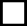 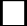 APPLICANT 1Full NameCheck here if additional information is attachedAPPLICANT 2Full NameCheck here if additional information is attachedIs Applicant at least 18 years old?Yes	NoIs Applicant at least 18 years old?Yes	NoSocial Security Number  	Driver's  License No./State  	Home Phone	Work PhoneSocial Security Number  		 Driver's License No./State  		 Home Phone	Work PhonePresent Address & ZIP  	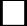 OwnRentPresent Address & ZIP  	OwnRentFrom: 	To: 	Rent/Mortgage $ 	/mo.Landlord/Mortgage Co. Name & Phone   	                                                  2122   Previous Address & ZIP  	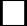 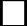 From: 	To: 	Rent/Mortgage $ 	/mo. Landlord/Mortgage Co. Name & Phone   		Previous Address & ZIP  	23    	OwnRent	 	OwnRentFrom: 	To: 	Rent/Mortgage $ 	/mo.Landlord/Mortgage Co. Name & Phone   	                                                  26In case of emergency, contactRelationship 	Phone(s)  	2. EMPLOYMENT INFORMATION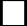 From: 	To: 	Rent/Mortgage $ 	/mo. Landlord/Mortgage Co. Name & Phone   		In case of emergency, contactRelationship 	Phone(s)  	EMPLOYMENT INFORMATION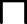 APPLICANT 1Check here if additional information is attachedAPPLICANT 2Check here if additional information is attachedEmployer   	City/State  	Phone 	Supervisor   	Position  	Gross Income: $ 	/mo. OR$ 	/hr., for 	hrs. per week (on average)Employed From 	To   	PROOF OF INCOME ATTACHEDPrevious Employer  	City/State  	Phone 	Supervisor   	Position  	Gross Income: $ 	/mo. OR$ 	/hr., for 	hrs. per week (on average)Employed From 	To   	Employer			 City/State			 Phone 	Supervisor	 Position			 Gross Income: $ 		/mo. OR$ 	/hr., for hrs. per week (on average) Employed From 		To   	PROOF OF INCOME ATTACHEDPrevious Employer  			 City/State			 Phone 	Supervisor	 Position			 Gross Income: $ 		/mo. OR$ 	/hr., for hrs. per week (on average) Employed From 		To   	Broker/Licensee Initials:  	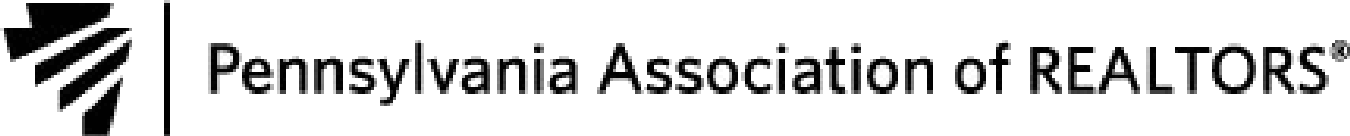 RA Page 1 of 3Buyer Initials:  	COPYRIGHT PENNSYLVANIA ASSOCIATION OF REALTORS® 20122/1247	3.484950515253OTHER INCOME	Alimony,  child  support,  or  separate  maintenance  income  need  not  be  revealed  if  Applicant  does  not  wish  to have it considered as a basis for paying this obligation.Check here if additional information is attached54	4.55565758BANK ACCOUNT INFORMATIONCheck here if additional information is attached10. CONDITION OF PROPERTYThe Property will be leased in the same condition as it is shown unless otherwise agreed to in writing in paragraph 11 below orin an attached addendum.Broker/Licensee Initials:   	RA Page 2 of 3Buyer Initials:  	11. SPECIAL PROVISIONS99    	100    	101    	102    	103    	104    	12. AUTHORIZATION. Applicants authorize Landlord or Broker to obtain any information deemed necessary to evaluate thisApplication. This information may include, but is not limited to, credit reports, criminal history, judgments of record, rentalhistory, verification of employment and salary, employment history, vehicle records, and licensing records. Broker may reportto Landlord any information obtained by Broker for evaluation of the Application. Applicants acknowledge that all informa-tion in the Application is true and correct. Applicants acknowledge that if they present false or incomplete informationLandlord may reject this Application. Applicants understand that giving false or incomplete information may result in forfei-ture of any payments made in connection with this Rental Application.I HAVE READ AND AGREE TO THE PROVISIONS AS STATED.APPLICANT 	DATE  	APPLICANT 	DATE  	LANDLORD/BROKER (Company Name)  	OFFICE ADDRESS   	PHONE(S) 	FAX 	E-MAIL  	AGENT/RECEIVED BY 	DATE  	RA Page 3 of 3NOTICES AND INFORMATIONCIVIL RIGHTS ACTS NOTICEFederal and state laws make it illegal for a landlord, broker, or anyone to use RACE, COLOR, RELIGION or RELIGIOUS CREED, SEX, DIS- ABILITY (physical or mental), FAMILIAL STATUS (children under 18 years of age), AGE (40 or older), NATIONAL ORIGIN, USE OR HAN- DLING/TRAINING OF SUPPORT OR GUIDE ANIMALS, or the FACT OF RELATIONSHIP OR ASSOCIATION TO AN INDIVIDUALKNOWN TO HAVE A DISABILITY  as reasons for refusing to sell, show, or rent properties, loan money, or set deposit amounts, or as reasons     for  any decision relating to the sale or lease  of property. It is also an  unlawful discriminatory practice  to evict  or attempt  to evict  an occupant of  a housing accommodation before the end of the term of the lease because of the pregnancy or birth of a child.FAIR CREDIT REPORTING ACT NOTICE 15 U.S.C. §1681 et.seq.If the Landlord or Broker denies your application based in whole or in part on any information contained in the consumer report authorized by paragraph 12 of this Application, the Landlord or Broker must provide you  with  oral, written  or electronic notice of the denial, and must  provide  to you: (1) the name, address, and telephone number of the consumer reporting agency (including a toll-free telephone number established by the agency if the agency compiles and maintains files on consumers on a nationwide basis) that furnished the report, (2) a statement that the consumer reporting agency did not make the decision to deny the application and is unable to provide you with  the specific  reasons why  your  application  was denied, (3) information about how to obtain a free copy of your consumer report from the consumer reporting agency,  and (4) information  about how to dispute the accuracy or completeness of any information in a consumer report furnished by the agency. If the Landlord or Broker  denies your application because of information from a person other than a credit reporting agency  (for example,  an employer  or prior landlord),   the Landlord or Broker must provide you with notice about your right to make a written request to discover the nature of that information.RA Notices Page 1 of 134567LANDLORD/BROKER INFORMATIONLandlord/Broker (Company)  	Agent	 Office Address   	PROPERTY INFORMATIONAddress   	Move-in Date 	Term  	Monthly Rent $ 	Application Fee $   	8Other 	$  	9Phone(s)  	Other 	$  	10FAX 	E-mail  	See Advance Payment Addendum for additional information595. LIABILITIES/MONTHLY PAYMENTSCheck here if additional information is attached60616263646. VEHICLE INFORMATIONCheck here if additional information is attached65666768697. OTHER OCCUPANTS (FULL NAME)Check here if additional information is attached7018 or older 		18 or older7118 or older 		18 or older728. PETSCheck here if additional information is attached73Does any Applicant or Occupant own any pets?YesNoIf yes, list and describe: (type, name, breed, age, weight, gender, etc):7475767778799. OTHER Applicant 1INFORMATIONApplicant 2Check here if additional information is attached80YesNoYesNoHave you ever declared bankruptcy or suffered foreclosure? If yes, list any payments: $   	81YesNoYesNoHave you been evicted or sued for unpaid rent or damages to leased property?82YesNoYesNoHave you ever refused to pay rent for any reason?83YesNoYesNoHave you ever been convicted of a felony or misdemeanor?84YesNoYesNoHave you at any time on or since January 1, 1998 been obligated to pay support under an order on85record in any Pennsylvania county? If yes, list the County and the Domestic Relations File or86Docket Number:   	87Amount $ 	Are you delinquent?   	88If  you  answered  "yes"  to  any  of  the  above  questions,  please   explain:  	If  you  answered  "yes"  to  any  of  the  above  questions,  please   explain:  	If  you  answered  "yes"  to  any  of  the  above  questions,  please   explain:  	If  you  answered  "yes"  to  any  of  the  above  questions,  please   explain:  	If  you  answered  "yes"  to  any  of  the  above  questions,  please   explain:  	8990919293